Activity Organizer:		- NTENTitle of Activity:		- 2024 Nonprofit Technology Conference (24NTC)Names of Presenter(s):	- VariousDates and Location:	- March 13-15, 2024, Portland, ORDate: Wednesday, March 13, 2024Session 1: 10:15 [am] – 11:15 [am] (1 pt) - [Accelerating Nonprofit Communications: Draft, Refine, And Personalize With AI] - [Artificial Intelligence Readiness To Enhance Equitable Outcomes] - [Big Budget Tech Transformation: Making Massive Projects Manageable] - [Bridging Beyond Broadband: An Innovative Solution To Digital Inclusion] - [Community Catalysts: Designing Equitable Technology Donation Programs] - [Cyber Incident Prep And What We Can Learn From Real-World Incidents] - [Digital Transformation: Build An Analytics Roadmap That Works For Your Org] - [Embedded Ethical And Responsible Use: Generative AI And Nonprofit Work] - [Employee Benefits, Motivation, And Feedback: A Basic Guide To Measure And Adjust] - [Harnessing Conflict And Intuition In Product Strategy And Development] - [How Nonprofits Can Work With Influencers To Reach New Audiences] - [Increasing Subscriber Diversity At Legacy Nonprofits] - [Making The Most Of Your Cybersecurity Budget] - [Proactive Data And Privacy Protection For Vulnerable Populations] - [Unlocking Better Technology Collaborations Through User Stories] - [What Drives Donations: Real Lessons For Effective Fundraising On Social Media] - [When Automations Attack! Cautionary Tales And Pitfalls To Avoid] - [The Transformative Role Of People-Centric And Trauma-Informed Leadership] - [Test Your Website's Accessibility Starting…Now!] - [Strengthening Organizational Culture Through Intergenerational Communication]Date: Wednesday, March 13, 2024Session 2: 1:15 [pm] – 2:15 [pm] (1 pt) - [5 Levels Of A MEL Data Flow: From Field To Funder, From Input To Insights] - [Accelerators, Incubators, And Fellowships: Building Capacity Via Cohort Programs] - [Care And Feeding Of Your Constituent Relationship Management Platform] - [Build Engagement With NTEN Tech Clubs] - [Avoid Technical Debt From Killing Your Nonprofit] - [A Little More Privacy, Please: Diving Into Data Privacy For Nonprofits] - [Board Engagement Breakthroughs With Technology] - [Cultivating A Data-Informed Learning Culture In Your Organization] - [Dynamite Data Dashboards] - [Use Your Tech To Enable Generosity] - [The Giving Brain: The Neuroscience Of Planned Giving] - [The Secret To Loyal Donors: Email Welcome Journeys] - [Technology Implementation: Creating Buy-In From Non-Technical Staff] - [Push The Right Buttons: Elevate Your Email Game With Compelling Calls To Action] - [Introducing An Artificial Intelligence Adoption Framework For An Equitable World] - [Get Your Nonprofit In Tech-Top Shape: Leading Technology And Change Management] - [Get Your Nonprofit In Tech-Top Shape: Leading Technology And Change Management] - [Get Your Website Ready To Advertise]Date: Thursday, March 14, 2024Session 1: 10:15 [am] – 11:15 [am] (1 pts) - [A Process To Be Proud Of: Working Equity Into Your Hiring] - [Artificial Intelligence Is Here: Are You Using It?] - [Captivating Community Champions To Donate With Maps] - [Data-Driven Marketing Strategies: How To Make Informed Choices To Drive Impact] - [Data Governance Made Fun And Easy] - [Don’t Close The Door On Your Donors: Intentionally Inclusive Fundraising Events] - [Generative Artificial Intelligence Uses For Electoral Organizing] - [How To Integrate Artificial Intelligence Into Workflows For Greater Impact] - [Level Up Your Planned Giving: How To Fill And Cultivate Your Legacy Pipeline] - [Liberatory Innovation: Abolitionist Approaches To Technical Problem Solving] - [Matching Gifts 101, 201, 301] - [Prompt Engineering For Beginners: Use AI For Better, Faster Communications] - [Responsible Use Of The Internet In The Age Of Artificial Intelligence] - [Towards A More Ethical Approach To Using Artificial Intelligence For Creative] - [Using Public Data To Design Products And Programs Inclusive To Immigrants] - [What Is White Supremacy Culture?] - [Why And How To Switch To A Four-Day Work Week]Date: Thursday, March 14, 2024Session 2: 2:00 [pm] – 3:00 [pm] (1 pt) - [Are You Digital Campaigns Susceptible To Bot, Spam, And Fraud Traffic] - [Building A Sustainable Grassroots Recurring Donor Program] - [Centering Community In Your Organization's Artificial Intelligence Journey] - [Connecting Connected TV To Your Bottom-Line Results] - [Countering Disinformation: Lessons And Best Practices] - [Creating Inclusive And Welcoming Online Spaces From Beginning To End] - [Don’t Let Your Team’s Personally-Identifiable Info Compromise Your Hard Work] - [Encouraging Discovery And Exploration On Content-Heavy Websites] - [Hands On With Artificial Intelligence For Both Fundraising Story And Data] - [Live, Laugh, And Love During Your Sustainer Donor Migration] - [Navigating Executive Transitions: Leveraging Change For Innovation] - [Practical Guide To Using Artificial Intelligence Without The Pitfalls] - [Strategic Synergy: Integrating Operations For Organizational Success] - [The Essential Craft Of Leaving Your Job] - [Top 10 Automations Every Nonprofit Should Have] - [Things We Wish Our White Colleagues Knew] - [Unlocking Potential: Equity In Tech Through Fair Chance Hiring] - [Where Should I Meet You? Conversations On When, Where, And How To Deploy Tech]Date: Friday, March 15, 2024Session 1: 10:15 [am] – 11:15 [am] (1 pts) - [Centering Community Voices: Using Virtual Focus Groups To Get Community Feedback] - [Consultant Or In-House: Internal Assessments Before Hiring An Expert] - [Creators For Change: Unlocking The Potential Of Social Influencers] - [Equitable Governance And Consent-Based Decision-Making: An Intro To Sociocracy] - [How To Revamp Your Social Strategy Amid The Chaos] - [How To Store, Protect, And Use Your Organization's Data Effectively] - [Improving Accessibility In Nonprofit Workplaces] - [Inclusive Data Literacy In A Diverse Organization] - [Lessons Learned Converting To A Community-Centered Fundraising Messaging Model] - [Linguistic Justice With Multilingual Websites] - [Navigating Change With Purpose: Change Management In Nonprofit Operations] - [Predictably Irrational: Using Decision Science To Improve Fundraising] - [The Future Of Impact Reporting: Practical Solutions For Current Challenges] - [Toward A More Digitally Inclusive Domain Name System] - [Using Feedback Loops To Strengthen Programs And Relationships] - [Website Analytics: What Strategies Are Working For Everyone Else Right Now]Total number of points attained: __________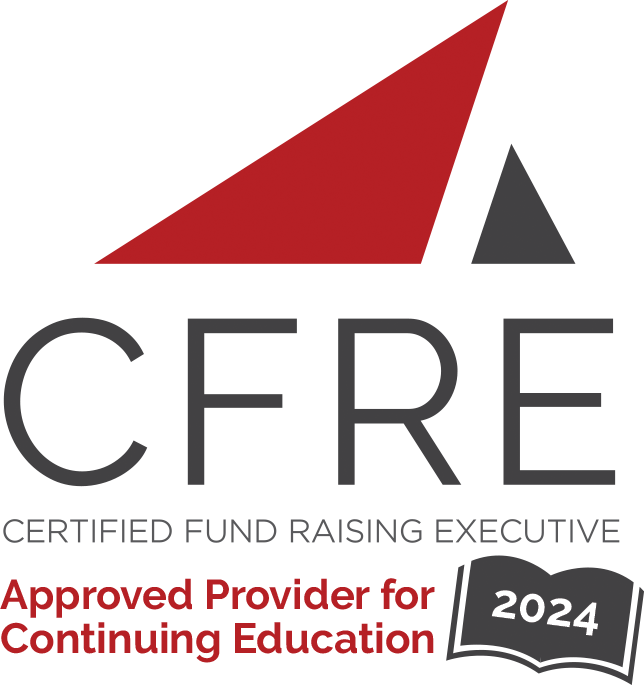 